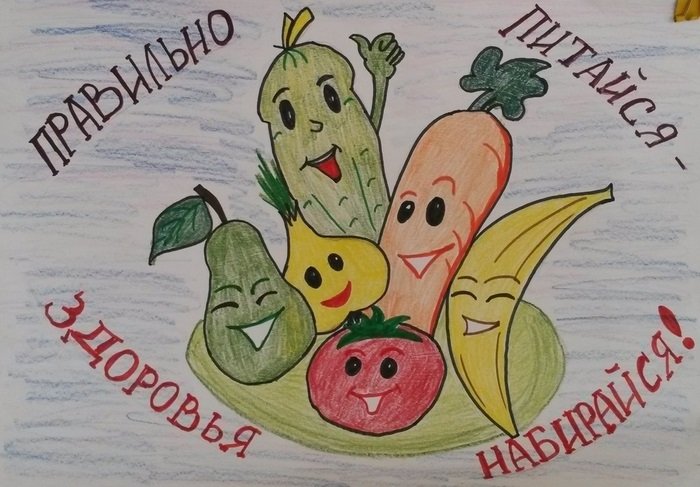 ПРИЛОЖЕНИЕк  плану  недели «Здоровое питание»Содержание тематических уроков по рациональному питаниюв рамках различных учебных предметов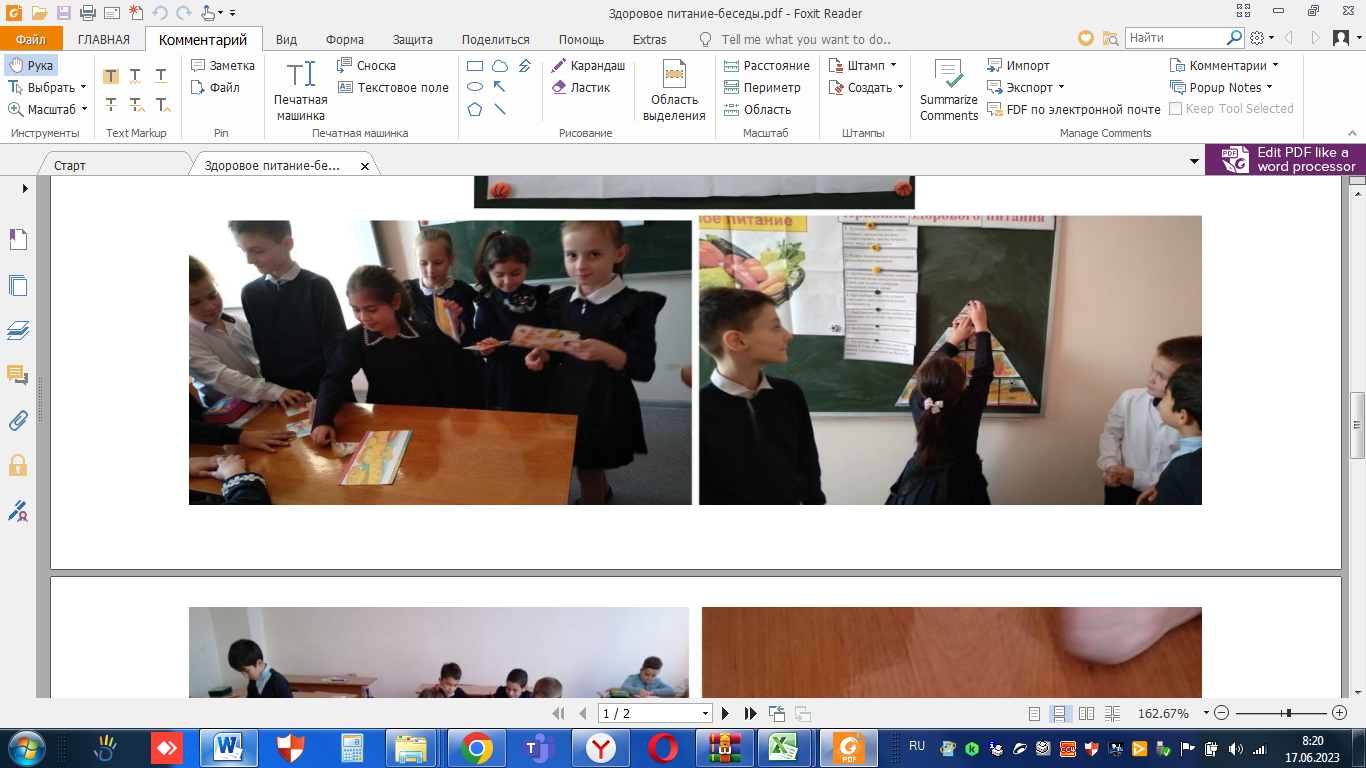 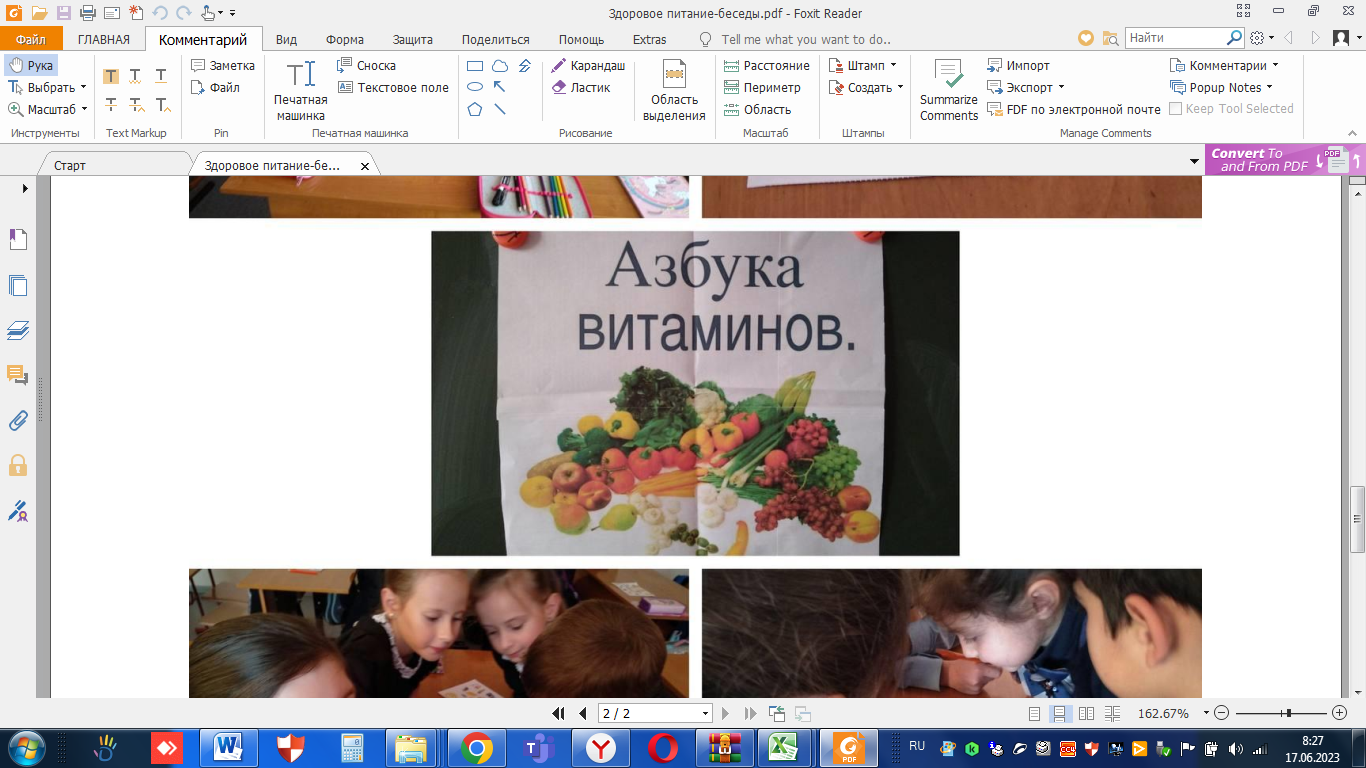 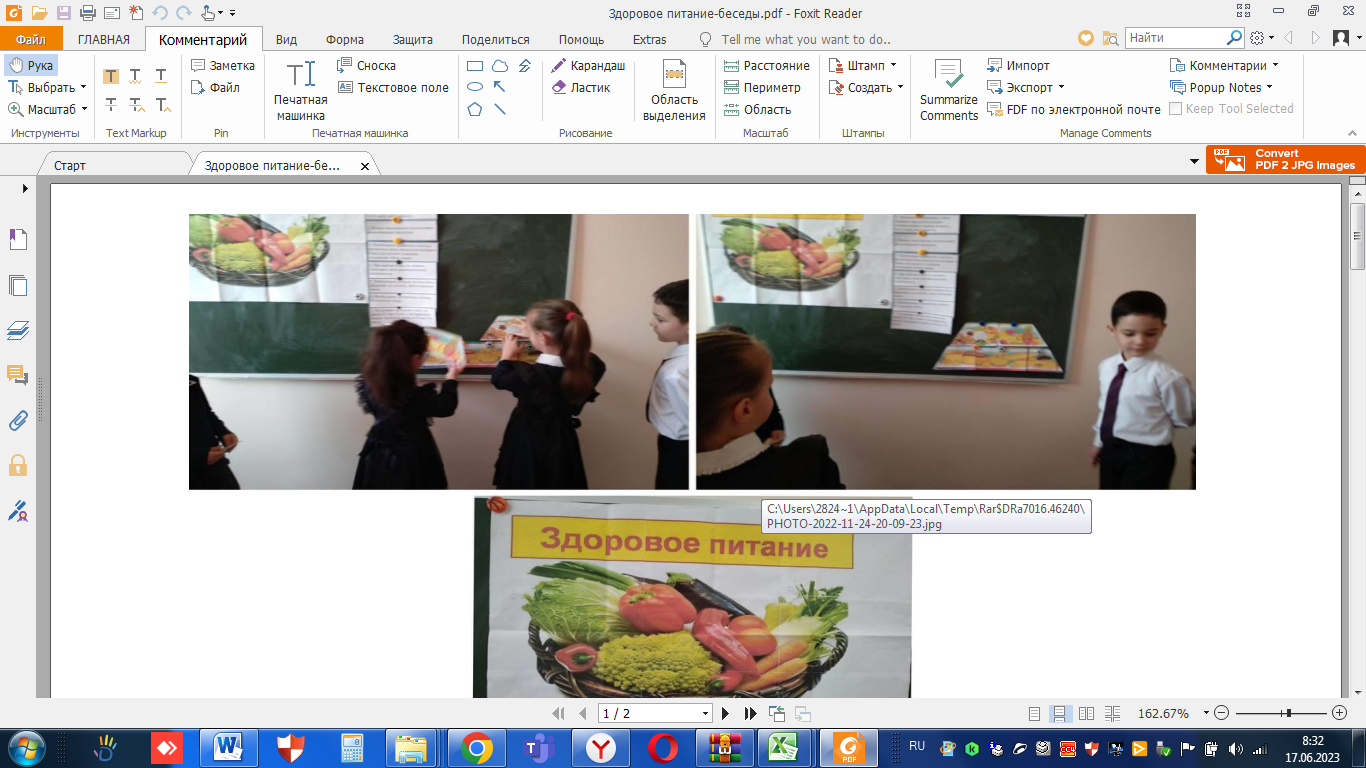 Планмероприятий в рамках недели «Здоровое питание» в МБОУ СОШ с.РаздзогЦели:1. Совершенствование системы питания.2. Формирование у детей и подростков ценностного отношения к основам культуры питания.Задачи:1. Расширение знаний детей о правилах питания, направленных на сохранение и укрепление здоровья, формирование готовности соблюдать эти правила.2. Формирование навыков правильного питания как составной части здорового образа жизни.3. Предупреждение заболеваний и сохранение здоровья школьников.4. Просвещение педагогов и родителей в вопросах организации правильного питания.Прогнозируемый результат:1. 100% охват горячим питанием обучающихся.2. Обеспечение благоприятных условий для организации режима дня детей и подростков.3. Повышение уровня знаний родителей и обучающихся школы по вопросам здорового питания, здорового образа жизни.Планмероприятий в рамках недели «Здоровое питание» в МБОУ СОШ с.РаздзогЦели:1. Совершенствование системы питания.2. Формирование у детей и подростков ценностного отношения к основам культуры питания.Задачи:1. Расширение знаний детей о правилах питания, направленных на сохранение и укрепление здоровья, формирование готовности соблюдать эти правила.2. Формирование навыков правильного питания как составной части здорового образа жизни.3. Предупреждение заболеваний и сохранение здоровья школьников.4. Просвещение педагогов и родителей в вопросах организации правильного питания.Прогнозируемый результат:1. 100% охват горячим питанием обучающихся.2. Обеспечение благоприятных условий для организации режима дня детей и подростков.3. Повышение уровня знаний родителей и обучающихся школы по вопросам здорового питания, здорового образа жизни.Планмероприятий в рамках недели «Здоровое питание» в МБОУ СОШ с.РаздзогЦели:1. Совершенствование системы питания.2. Формирование у детей и подростков ценностного отношения к основам культуры питания.Задачи:1. Расширение знаний детей о правилах питания, направленных на сохранение и укрепление здоровья, формирование готовности соблюдать эти правила.2. Формирование навыков правильного питания как составной части здорового образа жизни.3. Предупреждение заболеваний и сохранение здоровья школьников.4. Просвещение педагогов и родителей в вопросах организации правильного питания.Прогнозируемый результат:1. 100% охват горячим питанием обучающихся.2. Обеспечение благоприятных условий для организации режима дня детей и подростков.3. Повышение уровня знаний родителей и обучающихся школы по вопросам здорового питания, здорового образа жизни.Планмероприятий в рамках недели «Здоровое питание» в МБОУ СОШ с.РаздзогЦели:1. Совершенствование системы питания.2. Формирование у детей и подростков ценностного отношения к основам культуры питания.Задачи:1. Расширение знаний детей о правилах питания, направленных на сохранение и укрепление здоровья, формирование готовности соблюдать эти правила.2. Формирование навыков правильного питания как составной части здорового образа жизни.3. Предупреждение заболеваний и сохранение здоровья школьников.4. Просвещение педагогов и родителей в вопросах организации правильного питания.Прогнозируемый результат:1. 100% охват горячим питанием обучающихся.2. Обеспечение благоприятных условий для организации режима дня детей и подростков.3. Повышение уровня знаний родителей и обучающихся школы по вопросам здорового питания, здорового образа жизни.№ п/пМероприятияДатапроведенияОтветственные1.Анкетирование обучающихся,  воспитанников  по вопросам питания.в течение неделиклассные руководители, ответственный по  питанию. 2.Классные  часы на  тему:1 — 4 классы, «Значение витаминов и минеральных веществ в рационе питания младшего школьника, воспитанника. Профилактика витаминной недостаточности»5,7,8 классы «Воспитание культуры питания у подростков» «Продукты с особыми свойствами в рационе питания»9, 11 классы. «Особенности питания подростков во время экзаменов, при интенсивных учебных нагрузках»по  расписаниюклассные руководители, воспитателиФотоотчет!3.Оформление стенда в столовой:рисунки на тему: «Овощи и фрукты – полезные продукты» (1-4 классы), буклеты, памятки, стенгазеты «Здоровое питание залог здоровья»(5-11 классы)в течение неделиклассные руководители (участие  класса  обязательно), воспитатели4.Организация выставки в школьной библиотеке на тему:      «О здоровом питании»Фотоотчет!в течение неделипедагог-библиотекарь5.Тематические  уроки по рациональному питанию в рамках различных учебных предметов(приложение к плану  №1)Фотоотчет!!!по  расписаниюУчителя-предметники:биологии, географии, ИЗО, иностранного языка, истории, технологии, литературы, ОБЖ , обществознание, русский язык, физики, химии, информатики6.Подведение итогов недели здорового питания в школе. Общешкольное  мероприятие «Кухни  народов  мира». Мастер  класс поваров  школьной столовой.Фотоотчет!!!15.04.2022Классные  руководители (участие  класса  обязательно),повара школьной  столовойПредметСодержание занятияБиологияОсновные компоненты пищи, их значение. Физиология пищеварения, значение рационального питания для нормального функционирования желудочно-кишечного тракта. Жевание. Роль правильного измельчения пищи во рту для профилактики заболеваний желудочно-кишечного тракта. Витамины. Микроэлементы. Их значение для организма человека.ГеографияНациональные кухни и блюда. Подход с точки зрения рационального питания.ИЗОРисунок «Мое меню», «Витамины в жизни человека»Иностранный языкЧтение, пересказ текста по рациональному питанию или проблемам со здоровьем, вызванным нерациональным питанием.ИсторияРассмотрение эпидемий голода, холеры и т.д. с позиции рационального питания, соблюдения мер гигиены.ТехнологияОбучение приготовлению блюд вкусной и здоровой пищи. Обучение правилам этикета.ЛитератураОбсуждение меню персонажей литературного произведения (А.Пушкин «Евгений Онегин», А.Толстой «Война и мир», Н.Гоголь «Вечера на хуторе близ Диканьки» и т.д.).ОБЖОбсуждение продуктов питания, отрицательно влияющих на состояние здоровья.ОбществознаниеОбсуждения проблемы питания в обществе.Русский языкДиктант, изложение или сочинение на тему рационального питания, компонентов пищи или заболеваний, связанных с питанием.ФизикаИспользование физических факторов (температура, измельчение и т.д.) для обработки пищи. Роль правильной обработки пищи (например, кипячения) для профилактики различных заболеваний.ХимияПищевые добавки и их отрицательное влияние на здоровье. Белки, жиры, углеводы как компоненты пищи и их значение для организма.ИнформатикаЧертеж пирамиды рационального питания